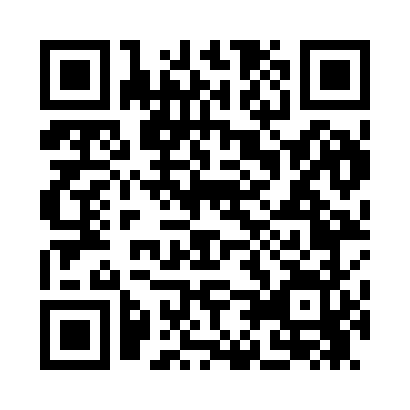 Prayer times for Alderdale, Washington, USAWed 1 May 2024 - Fri 31 May 2024High Latitude Method: Angle Based RulePrayer Calculation Method: Islamic Society of North AmericaAsar Calculation Method: ShafiPrayer times provided by https://www.salahtimes.comDateDayFajrSunriseDhuhrAsrMaghribIsha1Wed4:095:4612:574:548:089:452Thu4:075:4412:574:558:099:473Fri4:055:4312:564:558:119:494Sat4:035:4212:564:558:129:515Sun4:015:4012:564:568:139:536Mon3:595:3912:564:568:159:547Tue3:575:3712:564:578:169:568Wed3:555:3612:564:578:179:589Thu3:535:3512:564:588:1810:0010Fri3:515:3312:564:588:1910:0211Sat3:495:3212:564:598:2110:0412Sun3:485:3112:564:598:2210:0513Mon3:465:3012:564:598:2310:0714Tue3:445:2812:565:008:2410:0915Wed3:425:2712:565:008:2510:1116Thu3:405:2612:565:018:2710:1317Fri3:395:2512:565:018:2810:1518Sat3:375:2412:565:018:2910:1619Sun3:355:2312:565:028:3010:1820Mon3:345:2212:565:028:3110:2021Tue3:325:2112:565:038:3210:2222Wed3:305:2012:565:038:3310:2323Thu3:295:1912:575:038:3410:2524Fri3:275:1812:575:048:3510:2725Sat3:265:1712:575:048:3610:2826Sun3:255:1712:575:058:3710:3027Mon3:235:1612:575:058:3810:3228Tue3:225:1512:575:058:3910:3329Wed3:215:1512:575:068:4010:3530Thu3:195:1412:575:068:4110:3631Fri3:185:1312:585:068:4210:38